Hartland Community School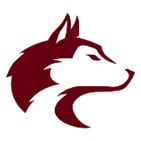 217 Rockland RoadHartland, NB  E7P 0A2                        Phone:  (506) 375-3000  Fax:  (506) 375-3005Principal:  Andy Clark		Vice Principal:  Lesley Bustard 		Vice Principal:  Terri Mahoney-Walker___________________________________________________________________Grade 1 School Supply List2023-2024***K-5 agendas may be purchased online for $7.25 until September 29, 2023.  Parents will receive an e-mail in July with the link.Please Note:  K-5 school packs will not be available for purchase this year.ITEMQUANTITY24/pk Crayola crayons210/pk Crayola washable markers (not slim)124/pk Crayola colored pencils (sharpened)112/pk Norica Staedtler pencils2white vinyl erasers320g glue sticks4red duotang1yellow duotang1green duotang1orange duotang1plastic duotang (any color)1plastic duotang with pockets (any color)24/pk Hilroy Canada notebooks110/pk plastic page protectors1Hilroy exercise notebook (½ plain, ½ interlined – green)1Kleenex1Clorox/Lysol wipes – 75 count1